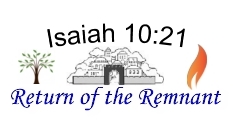 www.returnoftheremnant.comShabbat  ServicesReturn of the  Remnant Ministries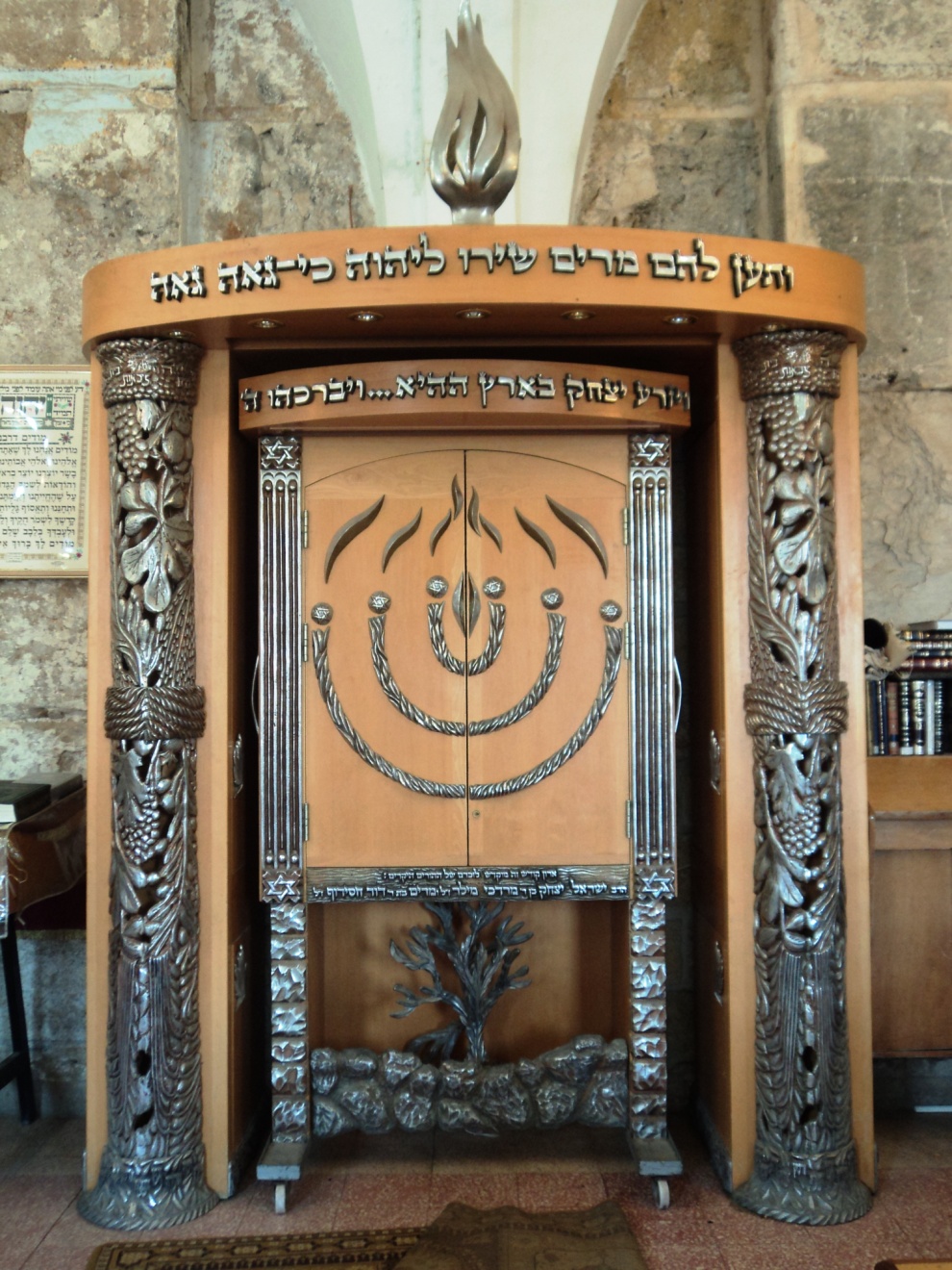 